Začiatok formulára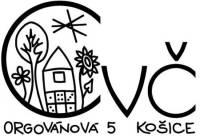 Centrum voľného času, Orgovánová 5, 040 11 KošicePRIHLÁŠKA  LYŽOVAČKATermín: 4.1.2023Miesto: SKI Drienica LysáOdchod z pracoviska (miesto a čas): Orgovánova 5, Košice, 7:30, predpokladaný príchod 16:30Údaje o účastníkoviMeno:	...............................................Priezvisko: ......................................................	Dátum narodenia: ...............................Adresa bydliska - ulica: ..................................................... Mesto, PSČ:: .............................Kontakt (telefónne číslo): .................................... E-mail: ..........................................Údaje o príchode a odchodeČas príchodu dieťaťa: ..................................    	*s doprovodom / samoUveďte meno doprovodu: ...........................................................................................Čas odchodu dieťaťa: ..................................    	*s doprovodom / samoUveďte meno doprovodu: ...........................................................................................UPOZORNENIE bez doprovodu sa lyžovačky môžu zúčastniť len osoby staršie ako 12 rokov v dobrom zdravotnom stave. Doprovod musí byť starší ako 18 rokov. Každý účastník bude mať vlastnú lyžiarsku výstroj a vhodné oblečenie podľa aktuálnych poveternostných podmienok. Organizátor neberie zodpovednosť za poškodenie, stratu lyžiarskej výstroje.V areáli SKI Drienica je požičovňa aj ski servis. Občerstvenie je možné z vlastných zásob, alebo je možné si ho zakúpiť priamo na svahu a v reštaurácii blízkosti svahu.zdravotné ťažkosti a obmedzenia dieťaťa: alergie, užívané lieky, zdravotné problémy a obmedzenia . . . :....................................................................................................................................................................................................................................................Údaje o zručnosti lyžovania, (nehodiace preškrtnite)Začiatočník		mierne pokročilí		pokročiliZabezpečenie inštruktora (nehodiace preškrtnite)		Áno			NieZáujem o 4-hodinový skipass za výhodnejšiu cenu 	Áno			Nie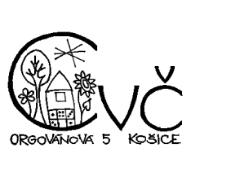 Centrum voľného času, Orgovánová 5, KošiceINFORMOVANÝ SÚHLAS ZÁKONNÉHO ZÁSTUPCU	V zmysle § 30 ods. 7 zákona č. 245/2008 Z. z. o výchove a vzdelávaní (školskýzákon) Vás informujeme o organizovaní prázdninovej činnosti.Termín :  4.1.2022		Názov činnosti : Rodinná lyžovačka, SKI DrienicaPočet vedúcich v tábore : 2+zdravotník		Program:  zraz 7,30 Orgovánova 5, Košice7,45-8,45 presun objednaným autobusom SKI Drienica9,30 – 11,30 lyžovanie11,30-12,00 prestávka, obed12,00- 13,30 lyžovanie14,00 – 15,30 presun autobusom do KošícHlavný vedúci (priezvisko, meno) Ing. Jana Šimčáková, PhD.Spôsob dopravy: objednaný autobus,  Stravovanie:  vlastnéÚčastník je povinný dodržiavať školský a táborový poriadok, smernicu na organizovanie výletov a vychádzok a riadiť sa pokynmi hlavného pedagogického vedúceho a dodržiavať zásady bezpečnosti.Vyjadrenie zákonného zástupcuSvojím podpisom potvrdzujem, že som bol informovaný o organizovaní DTR a riadne poučený o dôsledkoch môjho súhlasu.Súhlasím, aby sa hore spomínanej činnosti zúčastnil môj syn/moja dcéra* :Meno a priezvisko dieťaťa: ......................................................................................................................súhlasím – nesúhlasím*s uverejňovaním fotografií, videonahrávok z činnosti a aktivít organizovaných CVČ so zverejňovaním fotografií, videonahrávok dieťaťa z akcií a podujatí CVČ, akadémií, športových a iných súťažív časopise CVČ,www.cvckosice.skwww.facebook.com/Centrum-voľného-času-Košice-393243214080896www.instagram.com/cvckosicewww.youtube.com/channel/UCPMMU0_8Dj4RZaahjXSxUQwsúhlasím – nesúhlasím*s možnosťou zhotovovania fotografických, audiovizuálnych záznamov svojho dieťaťa (napr. rozhovoru s dieťaťom) pre potrebu využitia a zverejnenia v médiách (televízia, rozhlas, printové médiá...)súhlasím – nesúhlasím*s uvedením a sprístupnením osobných údajov: meno, priezvisko, CVČ pre zľavy do inštitúcií navštívených počas činnostisúhlasím – nesúhlasím*so zmenou programu vzhľadom na počasie a iné skutočnosti súhlasím – nesúhlasím*s použitím stanoveného dopravného prostriedkusúhlasím – nesúhlasím*s lyžovaním na vyznačených tratiachsúhlasím – nesúhlasím*so zakúpením zvýhodneného 4-hodinového skipasu, ktorý v deň konania                                                                lyžovačky uhradímsúhlasím – nesúhlasím*s rozchodom detí a voľným programom pod dohľadom vedúcich súhlasím – nesúhlasím*so zabezpečením inštruktora lyžovania za poplatokV Košiciach dňa : ........................................Meno a priezvisko rodiča: ...............................................Podpis rodiča ..............................